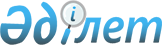 О признании утратившим силу постановления ревизионной комиссии по Туркестанской области от 11 июня 2019 года № 14 "Об утверждении Методики оценки деятельности административных государственных служащих корпуса "Б" государственного учреждения "Ревизионная комиссия по Туркестан области"Постановление Ревизионной комиссии по Туркестанской области от 16 августа 2023 года № 11. Зарегистрировано в Департаменте юстиции Туркестанской области 22 августа 2023 года № 6337-13
      В соответствии со статьей 27 Закона Республики Казахстан "О правовых актах", Ревизионная комиссия по Туркестанской области ПОСТАНОВЛЯЕТ: 
      1. Признать утратившим силу постановление ревизионной комиссии по Туркестанской области от 11 июня 2019 года № 14 "Об утверждении Методики оценки деятельности административных государственных служащих корпуса "Б" государственного учреждения "Ревизионная комиссия по Туркестанской области" (зарегистрировано в Реестре государственной регистрации нормативных правовых актов за № 5087).
      2. Настоящее постановление вводится в действие со дня его первого официального опубликования.
					© 2012. РГП на ПХВ «Институт законодательства и правовой информации Республики Казахстан» Министерства юстиции Республики Казахстан
				
      и.о. председателя ревизионной комиссии

А. Жиенбеков
